Publicado en Madrid el 19/02/2018 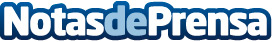 Hyperloop Transportation Technologies firma el primer acuerdo interestatal de Estados UnidosHyperloop Transportation Technologies ha anunciado la firma de acuerdos oficiales con la Agencia Coordinadora del Área del Norte de Ohio (NOACA) y el Departamento de Transporte de Illinois (IDOT) para comenzar un estudio de viabilidad para conectar Cleveland con ChicagoDatos de contacto:María ZárateNota de prensa publicada en: https://www.notasdeprensa.es/hyperloop-transportation-technologies-firma-el Categorias: Internacional Recursos humanos Innovación Tecnológica http://www.notasdeprensa.es